Discrete TeachingDiscrete TeachingLIT 1/2-11a,13a,14a, 15a, 16a, 18aLIT 1/2-20a, 21a,22a, 23a, 24a, 25a, 26a, ENG 1/2-30a,31aLIT 1/2-02a, 04a, 06a, 07a, 08a,10a MTH 1/2-16a, 16b, 16cMTH 1/2-17a,b,c,d 18a, 19a MNU 1/2-20a,bMTH 1/2-21a,22aMTH 1/2-15aMTH 1/2-13a MNU 1/2-03a HWB 1/2-15a 21a, 22a, 23a, 24a, 25a, HWB 2-26aHWB 1/2-20aHWB 1/2-16a,17a, 18a,42aHWB 1/2-38aHWB 1/2-37a HWB 1/2-47a,b, 48a, 49a, 50a, 51a EXA 1/2-08a,09a,11aMLAN 1/2-01a,01b,01c, 02a,03a,05a,05b,LiteracyReadingAccelerated Reader Playscripts Literature Circles WritingPersonal Writing Imaginative Writing Playscripts L&TClass discussions MathsShapeAngles, Symmetry and TransformationData Analysis, Chance and Uncertainty Patterns and Relationships Expressions and Equations Number Processes – division HWBPE – Athletics, Football and Dance World of Work Managing Risk Substance Misuse Media Pressure and Internet Safety My Body Expressive Arts  Dance Modern Languages French - Colours, classroom items.Daily use of French in the classroom Literacy & EnglishLiteracy & EnglishHealth & WellbeingHealth & WellbeingLIT 1/2-02aLIT 1/2-04aLIT 1/2-05aLIT 1/2-07aLIT 1/2-09aENG 1/2-12aLIT 1/2-13aLIT 1/2-14aLIT 1/2-15aLIT 1/2-16aENG 1/2-17a LIT 1/2-20aLIT 1/2-21aLIT 1/2-22aLIT 1/2-23a LIT 1/2-24aLIT 1/2-25aLIT 1/2-26a LIT 1/2-28a Talking and ListeningClass discussions linked to topic. Video clips and powerpoint - discussionsMTV thinking routines ReadingReading for information – Titanic comprehension tasks The Titanic Detective Agency – novel. Explore misleading titles of newspaper reports. WritingTitanic Newspaper Report Retell the story of the Titanic Design a menu for the Titanic Create an acrostic poem about the Titanic Create a “Warning! Icebergs!” poster. Poster/set of instructions explaining what to do in the emergency HWB 1/2-01aHWB 1/2-03aHWB 1/2-04aHWB 1/2-07aHWB 1/2-09aHWB 1/2-11aHWB 1/2-12aHWB 1/2-14aHWB 1/2-42a Evaluate the rights of different passengersCreate a menu for passengers on the TitanicNeeds and wants activity Explore the evacuation of the Titanic  Loss of family members from the tragedy Social StudiesSocial StudiesInterdisciplinary Topic“The Titanic” 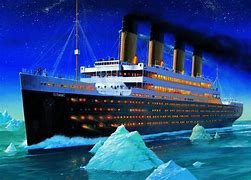 Interdisciplinary Topic“The Titanic” ICT/TechnologiesICT/TechnologiesSOC 1/2-01a SOC 1/2-03aSOC 1/2-04a SOC 1/2-06a SOC 1/2-14aTimeline of historic events Timeline of significant Titanic events Explore the intended route of the Titanic – mapping activityResearch jobs on the Titanic Investigate the different experiences for “first, second and third class” passengers. Compare life in 1912 with life nowInterdisciplinary Topic“The Titanic” Interdisciplinary Topic“The Titanic” TCH 1/2-01aTCH 1/2-02aTCH 1/2-04aTCH 1/2-09aTCH 1/2-10a Research during ICT to create a powerpoint Explore what the Morse code is Explore different modes of transport from 1912 to now Junk Model of the Titanic SOC 1/2-01a SOC 1/2-03aSOC 1/2-04a SOC 1/2-06a SOC 1/2-14aTimeline of historic events Timeline of significant Titanic events Explore the intended route of the Titanic – mapping activityResearch jobs on the Titanic Investigate the different experiences for “first, second and third class” passengers. Compare life in 1912 with life nowInterdisciplinary Topic“The Titanic” Interdisciplinary Topic“The Titanic” Personal AchievementPersonal AchievementSOC 1/2-01a SOC 1/2-03aSOC 1/2-04a SOC 1/2-06a SOC 1/2-14aTimeline of historic events Timeline of significant Titanic events Explore the intended route of the Titanic – mapping activityResearch jobs on the Titanic Investigate the different experiences for “first, second and third class” passengers. Compare life in 1912 with life nowInterdisciplinary Topic“The Titanic” Interdisciplinary Topic“The Titanic” HWB 1/2-10aHWB 1/2-11aHWB 1/2-12aHWB 1/2-13a Class Champions  Sports Day Expressive ArtsExpressive ArtsScience Science Ethos and Life of the SchoolEthos and Life of the SchoolEXA 1/2-03a EXA 1/2-04a EXA 1/2-05a EXA 1/2-06a EXA 1/2-07a EXA 1/2-12aEXA 1/2-13a EXA 1/2-14a EXA 1/2-18a EXA 1/2-19a Art -Origami ship Watercolour painting of the ship wreck Porthole picture Drama -Freeze Frame activities showing different events and characters from the Titanic. Music -Listen to style of music played as the Titanic sank – what emotions does this make you feel SCN 1/2-05aSCN 2-08a   Water changing state – freezing and melting (incorporate the Water Cycle) Floating and Sinking experiments Experiments recording the buoyancy of different objects HWB 1/2-09a HWB 1/2-10aHWB 1/2-11aHWB 1/2-12aHWB 1/2-13aHWB 1/2-14a Science Centre – Class Trip Queen’s Jubilee Celebrations Eco Week Sports Day Leavers’ Assembly 